AP physics C Websheet 8.1 solution guide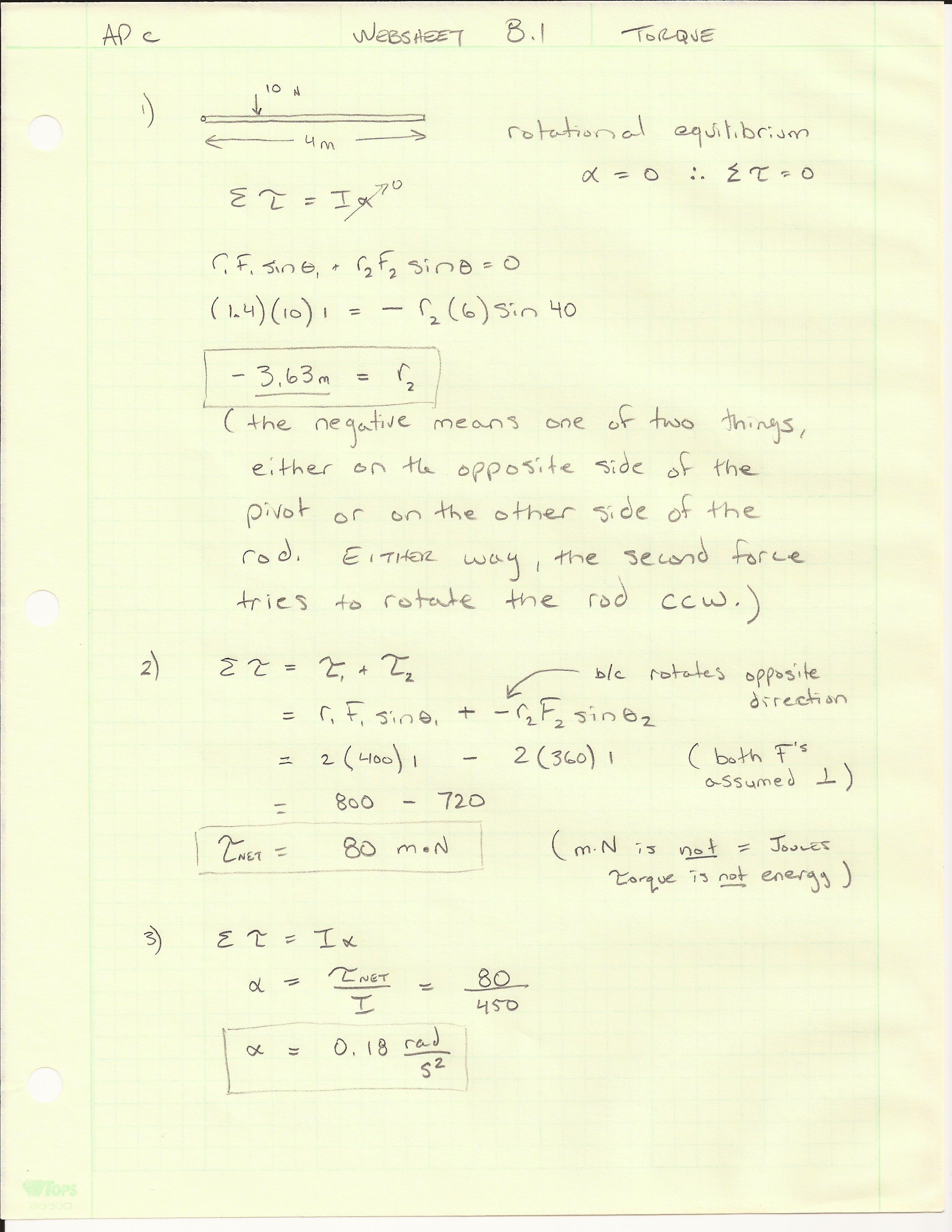 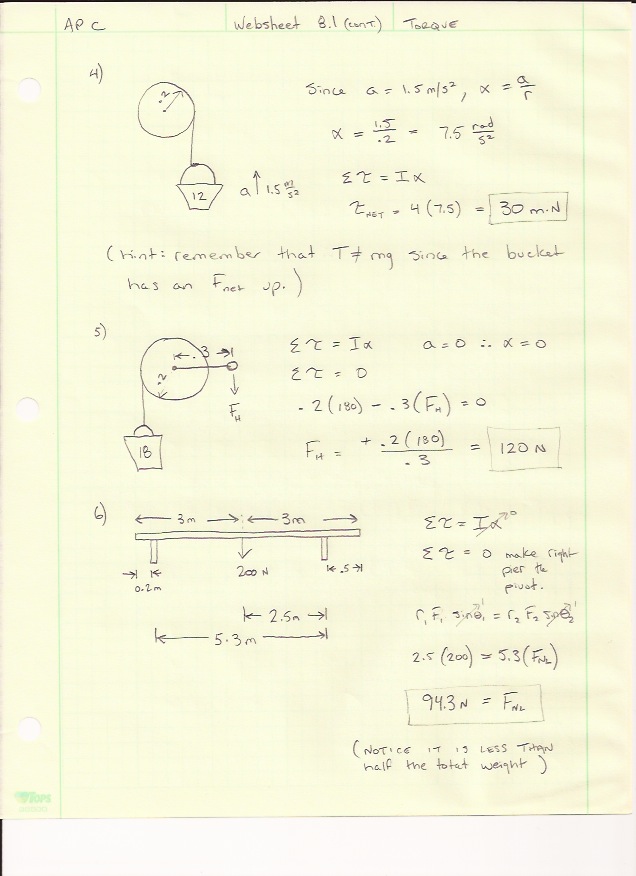 